от «12» июля 2017 г.			                     	               				№ 1198О внесении изменений в Положение о ежегодном городском конкурсе по благоустройству города Мирного«Мой дом. Мой двор. Мой подъезд», утвержденноеПостановлением городской Администрации от 10.09.2009 № 191 В целях воспитания у населения городского патриотизма, привлечения внимания общественности к проблемам благоустройства и озеленения города, наведения в нем чистоты и порядка, активизации деятельности городских служб, городская Администрация постановляет:Внести изменения в Положение о ежегодном городском конкурсе по благоустройству города Мирного «Мой дом. Мой двор. Мой подъезд», утвержденное Постановлением городской Администрации от 10.09.2009 № 191 (далее по тексту - Положение):Пункт 2.1. раздела 2 Положения дополнить абзацем следующего содержания:«Деятельность старших по дому.»; Пункт 2.2. раздела 2 Положения дополнить абзацем следующего содержания: «старшие по дому, принявшие активное участие в общественной жизни многоквартирного жилого дома.»;Пункт 3.2. раздела 3 Положения дополнить абзацем следующего содержания: «Старшие по дому проявляющие добросовестное отношение к своим функциональным обязанностям.»;Пункт 3.5. раздела 3 Положения дополнить абзацем следующего содержания:«победитель среди старших по дому.»;В пункте 3.6. раздела 3 Положения слова «присуждается 5 поощрительных грантов» заменить на слова «присуждается 6 поощрительных грантов».Опубликовать настоящее Постановление в порядке, установленном Уставом МО «Город Мирный».Контроль исполнения настоящего Постановления возложить на 1-го Заместителя Главы Администрации по ЖКХ, имущественным и земельным отношениям С.Ю. Медведь. И.о. Главы города	                                                                                               К.Н. АнтоновАДМИНИСТРАЦИЯМУНИЦИПАЛЬНОГО ОБРАЗОВАНИЯ«Город Мирный»МИРНИНСКОГО РАЙОНАПОСТАНОВЛЕНИЕ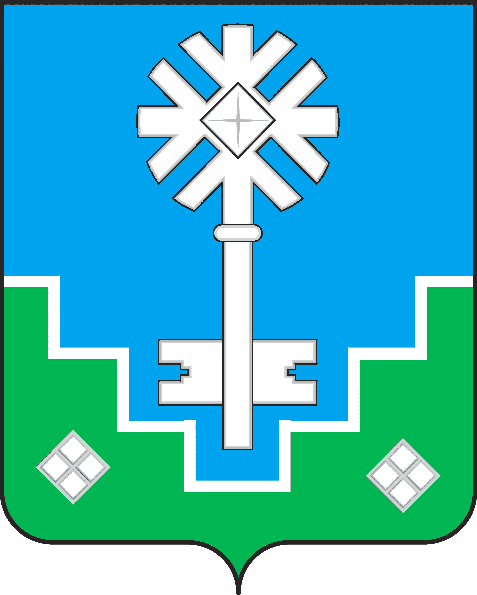 МИИРИНЭЙ ОРОЙУОНУН«Мииринэй куорат»МУНИЦИПАЛЬНАЙ ТЭРИЛЛИИ ДЬАhАЛТАТАУУРААХ